  				AMTA-CA Chapter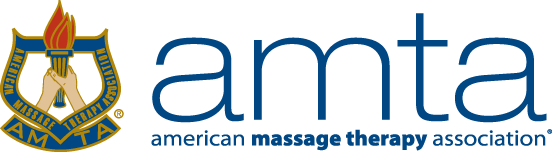 Candidate Application 2023
	Community Committee VolunteerPlease complete and submit on or before 3.31.23
Please send to the Chapter President Phil Okazaki @ president@amta-ca.org 
Application (this form) 
1. Download blank application
2. Type in your information3. Save as a Word document4. Email completed application to online elections coordinator  



Please sign Code of Conduct and review Position Description(s) before applying. Visit https://www.amtamassage.org/chapters/codes-of-conduct/chapter-volunteer/___ 	Community Volunteer 1-year term (2023-2024)	   	Eligibility: 	   	AMTA Professional member in good standing and AMTA member for at least one year 
Name:City:Phone/text:		           Other Phone:	Email:	Applying for:      ☐ Northern California          ☐ Southern CaliforniaEligibility RequirementsPlease check the requirements below you have met.  Please sign the Code of Conduct prior to submitting this application: https://www.amtamassage.org/chapters/codesofconduct/index.html___	AMTA Professional member (includes Graduate member) in good standing___	AMTA member for at least one year___	Signed the AMTA Chapter Volunteer and/or Delegate Code of ConductPreferred Qualifications  Please check all the qualifications below you would commit to if elected.  See position description in Call for Candidates for more information about position for which you are applying.___	Access to computer, phone & Internet___	Can travel for volunteer activities if required___	Time required to fulfill responsibilities of position to which I'm applying___	Can commit to fulfilling entire term of position to which I'm applyingCandidate Statement 
Your answers to the questions below will be reviewed by the Chapter Board.  You are responsible for spelling, grammar & punctuation prior to submitting.  You can use as much space as you need under each question. Why are you seeking this position?

What are your qualifications, strengths, talents, skills and/or abilities for this position? What is your volunteer experience within AMTA or otherwise?Please email this application to AMTA California Chapter President: 
Name: Phil Okazaki
email: president@amta-ca.orgYou will receive an email confirmation within three business daysthat your application has been received.